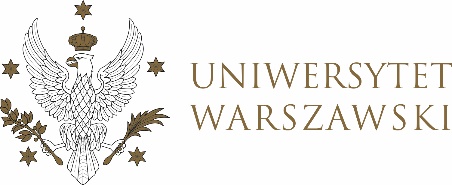 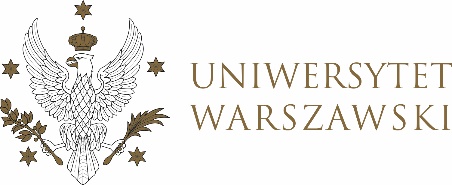 UCHWAŁA NR 20/2023

RADY DYDAKTYCZNEJ DLA KIERUNKÓW STUDIÓW BEZPIECZEŃSTWO WEWNĘTRZNE, EUROPEISTYKA – INTEGRACJA EUROPEJSKA, ORGANIZOWANIE RYNKU PRACY, POLITOLOGIA, POLITYKA SPOŁECZNA, STOSUNKI MIĘDZYNARODOWE, STUDIA EUROAZJATYCKIEz dnia 2 marca 2023 r.w sprawie zatwierdzenia tematów prac dyplomowych na kierunku studiów
bezpieczeństwo wewnętrzne, Na podstawie uchwały nr 17/2020 Rady Dydaktycznej WNPISM UW
 z dnia 29 kwietnia 2020 r. w sprawie szczegółowych zasad procesu dyplomowania na kierunku bezpieczeństwo wewnętrzne Rada Dydaktyczna postanawia, co następuje:§ 1	Rada Dydaktyczna zatwierdza temat pracy dyplomowej 
na kierunku bezpieczeństwo wewnętrzne stanowiące załączniki nr 1 oraz nr 2 do uchwały. § 2Uchwała wchodzi w życie z dniem podjęcia.Przewodniczący Rady Dydaktycznej: M. Raś Załącznik nr 1z dnia  02/03/2023  do uchwały nr 20/2023 Rady Dydaktycznej dla kierunkówBezpieczeństwo wewnętrzne, Europeistyka – integracja europejska, Organizowanie rynku pracy, Politologia, Polityka społeczna, Stosunki międzynarodowe, Studia euroazjatyckieLista zgłoszonych tematów prac licencjackichKierunek: Bezpieczeństwo Wewnętrzne, I stopniacykl 2022/2023Studia stacjonarne i niestacjonarneZałącznik nr 2z dnia  02/03/2023  do uchwały nr 20/2023 Rady Dydaktycznej dla kierunkówBezpieczeństwo wewnętrzne, Europeistyka – integracja europejska, Organizowanie rynku pracy, Politologia, Polityka społeczna, Stosunki międzynarodowe, Studia euroazjatyckieLista zgłoszonych tematów prac magisterskich:Kierunek Bezpieczeństwo Wewnętrzne II stopnia, stacjonarne i niestacjonarneCykl akademicki 2022/23Prowadzący Imię i Nazwisko StudentaNumer Indeksu Proponowany tytuł pracy Dr Antoni Morawski Weronika Wójcik434627Działania Straży Granicznej wobec kryzysu migracyjnego na granicy polsko-białoruskiej w latach 2021-2022Promotor Imię Nazwisko StudentaNumer IndeksuProponowany tematdr hab. Cezary SmuniewskiRafał Wojtyła447379Działania Szpitala Powiatowego w Żywcu na rzecz bezpieczeństwa zdrowotnego podczas pandemii COVID-19dr hab. Cezary SmuniewskiKamil Sztuk445585Międzynarodowe środowisko piłkarskie wobec wojny w Ukrainiedr hab. Cezary SmuniewskiSylwia Grabowska445481Działania organizacji pożytku publicznego w Warszawie na rzecz uchodźców z Ukrainydr hab. Cezary SmuniewskiMateusz Figura412978Działania prozdrowotne i rozwojowe organizacji pożytku publicznego podejmowane na rzecz kobietdr hab. Cezary SmuniewskiMagda Chmal409518Bezpieczeństwo Polski w wypowiedziach sejmowych przed referendum akcesyjnym do Unii Europejskiej